         公示时间2021年8月23日－8月30日　　                 如对本名单有异议，请与政和县人力资源和社会保障局人力资源开发股联系（0599－6053128）。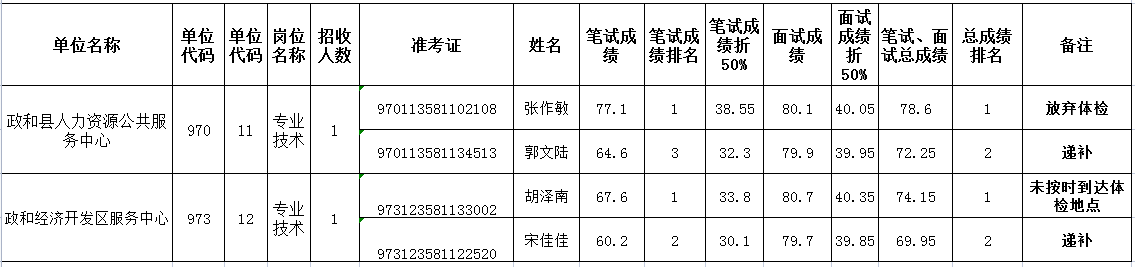 　　　政和县人力资源和社会保障局　　2021年8月23日